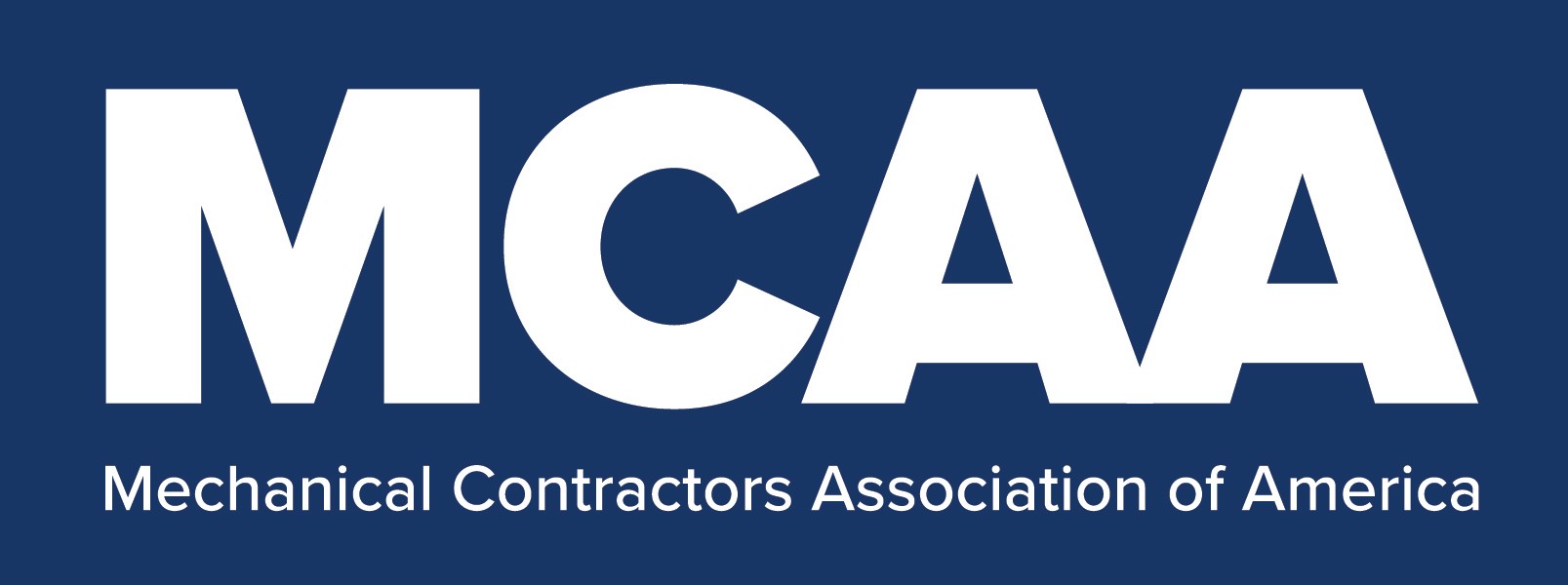 COVID-19 Return to Work Exposure Control Plan25-Question Multiple Choice TestCOVID-19 Return to Work Exposure Control Plan TestIn this document, you will find a 25-question multiple choice test that corresponds with your company’s COVID-19 Return to Work Exposure Control Plan.How to Administer Tests to Trainees:Make one copy of the test for each trainee.Give one test to each trainee. Remind them to put their name on each page in case the pages become separated.Collect all test papers after each trainee has completed the test.Grade the tests using the corresponding COVID-19 Return to Work Exposure Control Plan Answer Key.Return the graded test papers to each trainee. Make sure they understand the correct answers to all the test questions they answered incorrectly.Collect all test papers again and place them in a secure file. Keep the completed test papers to show proof of worker training and training content understanding.COVID-19 Return to Work Exposure Control Plan TestCOVID-19 is a virus that originates in  camelsbatsmosquitosbirdsThe COVID-19 virus spreads by respiratory droplets from a cough or sneezeopen cuts or abrasionsingesting contaminated fooddrinking contaminated waterThe virus enters the human body by way of thelungs (inhalation)eyes (mucus membrane)nose and mouth (mucus membrane)all the aboveEmergency warning symptoms of COVID-19 include  coughheadache and sore throat.chills, fever of 100.4O F or higher, and new loss of sense of taste or smellshortness of breath, persistent pain or pressure in chest, and new confusionnone of the aboveIndividuals who are at high risk for severe illness or death if they contract COVID-19 include those whosmoke and/or those with a body mass index (BMI) of 40 or higherare 45 years old and olderown certain types of exotic petsparticipate in frequent vigorous exerciseCOVID-19 Return to Work Exposure Control Plan TestIf you feel sick take ibuprofen, acetaminophen, or some other fever reducing medicationavoid working within 6 feet of your coworkers and others on the jobsite  Wear a cloth face covering, so that you will not infect others on the jobsitestay home and let your foreman or immediate supervisor know immediatelyHelp prevent contracting and spreading COVID-19 by avoiding gatherings of more than _____ people. 5 101520  Another way to help prevent contracting and spreading the virus is topractice good personal health and hygiene   wear a cloth face covering or surgical mask at work and when in public  practice appropriate social distancingall the above Frequently touched surfaces, such as doorknobs, handles, light switches, telephones, tables, countertops, phones, etc. should be disinfected at least hourlydailyweeklymonthlyIf you use an alcohol-based disinfectant solution, it should contain at least _____ % alcohol.6070 99 100COVID-19 Return to Work Exposure Control Plan TestAs part of practicing good personal health and hygiene you should wash your hands frequently with soap and water for at least _____ seconds.  10  15 2030When your work area in a facility has been recently disinfected, ask the appropriate onsite personnel for _____ to learn about the hazards and protective measures for the disinfectant.  a WHO sheeta NIOSH guidean MSDS an SDS  The minimum appropriate social distance for preventing the spread of, and/or contracting COVID-19 is _____ feet. 5 68 10 When social distancing while working is temporarily unsafe or impractical, you will need toquarantine for 14 days following completion of the taskwear additional personal protective equipment (PPE)use hand sanitizer always while performing the taskincrease ventilation/air circulation in the work area.Cloth face coverings are not considered to berespiratorspersonal protective equipment (PPE)protective for handling human waste or sewageall the aboveCOVID-19 Return to Work Exposure Control Plan TestFor higher risk applications, elderly individuals, and individuals with underlying medical conditions, the best protection for the respiratory system, nose and mouth is a cloth face covering or surgical maska cloth face covering or surgical mask, and a face shieldan N95 or N95 type respiratorstaying at least 6 feet away from everyone else on the jobsite Daily jobsite surfaces disinfection includes disinfecting many items, such as radios, elevator buttons, handrails, ladders, and gang box latches and handles  hand sanitizer and soap dispensers, light switches, and toilet flush handlesdoor handles, mobile table and cart handles, aerial lift gates-chains, and controlsall the above and all other frequently touched surfacesIn lower risk work applications, where social distancing is temporarily unsafe or impractical be sure to wear safety glasses and  a cloth face covering or surgical mask, and nitrile glovesan N95 or N95 type respirator, face shield and nitrile glovesa cloth face covering or surgical mask, face shield, and cut resistant work gloves a splash proof face shield, N95 or N95 type respirator, and nitrile glovesWhen working on HVAC equipment with energized electrical conductors or circuit parts protect yourself first fromCOVID-19arc flashelectrical shockb and cWhen cleaning and disinfecting your tools useturpentinepaint thinnera mild soap  a strong degreasing soap COVID-19 Return to Work Exposure Control Plan TestThe best product to use for disinfecting your tools is100% Clorox bleach  isopropyl rubbing alcoholsoap and hot waterthe tool manufacturer’s recommended disinfectantWhen cleaning and disinfecting tool batteries wipe down only the exterior surfaces of the batteries  wipe down all surfaces of the battery wipe down the entire battery with disinfectant dry the batteries with compressed air When working on HVAC equipment with energized electrical conductors or circuit parts near plumbing vents or exhaust fans, wear nitrile gloves instead of electrical protective rubber glovesan N95 respirator under your arc flash face shield a Tyvek suit in place of arc flash protective coveralls none of the above When using hand sanitizer, be sure to _____ before going near any potential sources of ignition, including static electricity. sanitize the backs of your hands, fingernails, and between your fingers/thumb   use a sanitizer with 10% alcohol or less let the sanitizer evaporate completely disinfect the potential sources of ignition Individuals who are ____ years old or older are considered to be at high risk for severe health issues from COVID-19. 40 506070Name:Directions: Circle the letter corresponding to the best answer for each question.Directions: Circle the letter corresponding to the best answer for each question.Name:Name:Name:Name: